   http://os-igkovacic-dj.skole.hr              IBAN HR04 2402006 1100587273                 E-mail: igkdjak@gmail.com Klasa: 602-01/15-425Ur.broj.2121/13-15-1Đakovo, 6. listopada 2015.Na osnovi članka 28 Zakona o odgoju i obrazovanju u osnovnoj i srednjoj  školi i članka 51.  Statuta OŠ "Ivan Goran Kovačić " Đakovo, Školski odbor OŠ "Ivan Goran Kovačić " Đakovo, na sjednici održanoj 6. listopada 2015. god. a na prijedlog Učiteljskog vijeća i Vijeća roditelja donosi:KURIKULUM ZDRAVSTVENOG ODGOJAUVOD Svrha zdravstvenog odgoja je uspješan razvoj djece i mladih da bi stasali u zdrave, zadovoljne, uspješne, samosvjesne i odgovorne osobe. Program Zdravstvenog odgoja temelji se na holističkom poimanju zdravlja, koje obuhvaća očuvanje zdravlja i kvalitete života, humane odnose među spolovima i ljudsku spolnost, prevenciju ovisnosti, kulturu društvene komunikacije i prevenciju nasilničkog ponašanja. Program se zasniva na višedimenzionalnom modelu koji podrazumijeva povezanost tjelesnog, mentalnog, duhovnog, emocionalnog i socijalnog aspekta zdravlja, a ispunjenje i  stabilnost u svakoj od navedenih dimenzija pridonosi cjelovitosti razvoja i povećanju kvalitete življenja svake osobe. Podjela programa Zdravstvenog odgoja u module (Živjeti zdravo, Prevencija ovisnosti, Prevencija nasilničkog ponašanja te Spolno/rodna ravnopravnost i odgovorno spolno ponašanje) treba osigurati potrebnu ravnotežu među sadržajima i primjerenu programsku zastupljenost različitih aspekata zdravlja. Ipak, moduli nisu i ne trebaju biti strogo odijeljeni pa se mogu prepoznati srodni sadržaji, odnosno ciljevi koji se isprepliću i prožimaju.U raspoređivanju sadržaja Zdravstvenog odgoja u module i razrede vodilo se računa o specifičnostima učeničke razvojne dobi te o interesima koji se u određenoj dobi pojavljuju kod većine učenika i o problemima koji ih zaokupljaju. Sadržaji zdravstvenog odgoja uklopljeni su u aktivnosti koje su planirane školskim kurikulumom, a to su školski projekti, školski preventivni program, izvannastavne aktivnosti te ostali sadržaji. Sadržaji koji su dio plana i programa predmeta prirode i društva, prirode, biologije, tjelesne i zdravstvene kulture te drugih nastavnih predmeta realizirat će se uz dodatnu pozornost na ostvarenje ciljeva zdravstvenog odgoja.Dodatni sadržaji zdravstvenog odgoja realizirat će se na satima razrednika – do 12 sati, a u skladu s kurikulumom propisanim od Ministarstva znanosti, obrazovanja i sporta. Dio predviđenih tema ostvarit će  razrednici, uz pomoć pedagoginje i nekih vanjskih suradnika (liječnice, psihologa i sl).Redoslijed  provedbe  sadržaja  odredit  će  razrednik  u  dogovoru  s  ostalim  odgojno-obrazovnim  radnicima  u školi  i vanjskim suradnicima (školska medicina i sl.). Navedeni ishodi u okviru svakog modula, omogućit će procjenu kvalitete programa samovrednovanjem škola i vanjskim vrednovanjem. Prema potrebama i mogućnostima djelatnici će sudjelovati u edukacijama koje organizira Agencija za odgoj i obrazovanje.U pripremi i provedbi kurikuluma zdravstvenog odgoja koristit će se materijali i vodiči objavljeni na internetskim stranicama Agencije kao i svadostupna stručna literatura u školskoj knjižnici.Na sjednici Učiteljskog vijeća učiteljima je preporučeno uvrstiti teme zdravstvenog odgoja u plan individualnog stručnog usavršavanja.P.S.  Planovi sata razrednika svih  razrednih učitelja s preciznije određenim terminima i zaduženjima  nalaze se u  prilogu.Nastavni  plan za provedbu zdravstvenog  odgoja  u  okviru  sata razrednikaOsnovna škola – razredna nastavaOsnovna škola – predmetna nastava
RAZREDNA NASTAVANastavni plan i program zdravstvenog odgoja – osnovna škola (razredna nastava)Sadržaji i ishodi učenja zdravstvenog odgoja integrirani u postojeće sadržaje nastavnih predmeta, školskih preventivnih programa, sate razrednika i projekataUčitelji:Darija Lozić, Ksenija Tišma-Čapo, Goranka JurkovićSadržaji zdravstvenog odgoja u okviru SR-aUčitelji:Darija Lozić, Ksenija Tišma-Čapo, Goranka JurkovićSadržaji i ishodi učenja zdravstvenog odgoja integrirani u postojeće sadržaje nastavnih predmeta, školskih preventivnih programa, sate razrednika i projekataUčitelji:Zdenka Perić, Anđelka Blažević, Zrinka Funarić, Mara ČarSadržaji zdravstvenog odgoja u okviru SR-aUčitelji:Zdenka Perić, Anđelka Blažević, Zrinka Funarić, Mara ČarSadržaji i ishodi učenja zdravstvenog odgoja integrirani u postojeće sadržaje nastavnih predmeta, školskih preventivnih programa, sate razrednika i projekataUčitelji:Anica Glavina, Ivica Babić, Ljiljana Andrić, Slavenka ĆurićSadržaji zdravstvenog odgoja u okviru SR-aUčitelji:Anica Glavina, Ivica Babić, Ljiljana Andrić, Slavenka ĆurićSadržaji i ishodi učenja zdravstvenog odgoja integrirani u postojeće sadržaje nastavnih predmeta, školskih preventivnih programa, sate razrednika i projekataUčitelji:Mirjana Gavran, Marija Šimičević, Morana Babić, Martina BalogSadržaji zdravstvenog odgoja u okviru SR-aUčitelji:Mirjana Gavran, Marija Šimičević, Morana Babić, Martina BalogPREDMETNA NASTAVANastavni plan i program zdravstvenog odgoja – osnovna škola (predmetna nastava)Sadržaji i ishodi učenja zdravstvenog odgoja integrirani u postojeće sadržaje nastavnih predmeta, školskih preventivnih programa, saterazrednika i projekataSadržaji zdravstvenog odgoja u okviru SR-aUčitelji:Zdravko Ćurić, Goran Čar, Damir Ereš, Vedran ČičkovićSadržaji i ishodi učenja zdravstvenog odgoja integrirani u postojeće sadržaje nastavnih predmeta, školskih preventivnih programa, saterazrednika i projekataSadržaji zdravstvenog odgoja u okviru SR-aUčitelji:IvanDuvnjak, MihaelaAndabak, Goranka Šimić, LjiljanaBrajkoSadržaji i ishodi učenja zdravstvenog odgoja integrirani u postojeće sadržaje nastavnih predmeta, školskih preventivnih programa, saterazrednika i projekataSadržaji zdravstvenog odgoja u okviru SR-aUčitelji:SlavicaKrižić, MirjanaKereta, TomislavaJančo, MarijaBiukSadržaji i ishodi učenja zdravstvenog odgoja integrirani u postojeće sadržaje nastavnih predmeta, školskih preventivnih programa, saterazrednika i projekataSadržaji zdravstvenog odgoja u okviru SR-aUčitelji:Nataša Šego, MiraTokić, JasminaMunćan, MarijaTokićPreporučena literaturaModul :  Živjeti  zdravoAndrijašević, M.(2000) Rekreacijom do zdravlja i ljepote. Zagreb:Fakultet za fizičku kulturu. Andrijašević,M.(2000) Slobodno vrijeme i igra. 1Zagreb:ZV,FFK.Antonić  Degač,  K.,  Kaić-Rak,  A.,  Mesaroš-Kanjski,  E.  i  Petrović Z. (2001) Pravilnim  izborom  i pohranjivanjem namirnica čuvate svoje zdravlje. Zagreb: Hrvatski zavod za javno zdravstvo.Breuening,L.i SaumT.(2008)Suradničkim učenjem do uspješne nastave. Zagreb: Naklada Kosinj.Čudina-Obradović,M .i Janković,J.(1994)To sam ja:priručnik za razvijanje slike o sebi. Zagreb:Školska  knjiga.Matković,B.i Ružić,L.(2009)Fiziologija sporta i vježbanja/Matković,Branka;Ružić, Lana(ur.). Zagreb: Odjel za izobrazbu trenera Društvenog veleučilišta i Kineziooški fakultet Sveučilišta u Zagrebu.Milanović,D.(2009)Teorija i metodika treninga. Zagreb:Kineziološki fakultet Sveučilišta u Zagrebu. Miljković,D. i Rijavec,M.(2004.. Razgovori sa zrcalom:psihologija samopouzdanja. Zagreb:IEP.Mišigoj-Duraković,M.(1999)Tjelesno vježbanjeizdravlje(ur.M.Mišigoj-Duraković),Fakultetzafizičkukulturu,Zagreb:Grafos(Odabranapoglavlja:3.2. Rast i sazrijevanje;4.2.Pretilost).Mišigoj-Duraković,M.(2003) Osnoveprehraneusportuu:UPećinaM.,(ur.)Športskamedicina.Zagreb:Medicinskanaklada.Mišigoj-Duraković,M.(2008) Kinantropologija. Zagreb:Kineziološki fakultet Sveučilišta u Zagrebu. Mišigoj-Duraković,M.(1999)Tjelesno vježbanjeizdravlje(ur.M.Mišigoj-Duraković),Fakultetzafizičkukulturu,Zagreb:Grafos(Odabranapoglavlja:3.2. Rast i sazrijevanje; 4.2.Pretilost).Mišigoj-Duraković,M.(2003) Osnove prehrane u sportu: Pećina M.,(ur.)Športska medicina. Zagreb:Medicinska naklada.Mišigoj-Duraković,M.(2008) Kinantropologija. Zagreb:Kineziološki fakultet Sveučilišta u Zagrebu. Mraković,M.,  Metikoš,D. i Findak,V.(1993)Teorijski model klasifikacije motoričkih znanja. Zagreb: Zbornikradova2.Ljetneškole pedagoga fizičke kulture RH.Neljak,B.(2010) Kineziološka metodika u predškolskom odgoju. Zagreb:Zavod za opću i primijenjenu kineziologiju–Kineziološki fakultet Sveučilišta u Zagrebu.Neljak,B.(2011) Kineziološka metodika u osnovnom i srednjem školstvu. Zagreb:Zavod za opću i primijenjenu kineziologiju–Kineziološki fakultet Sveučilišta u Zagrebu.Pavleković,G., Kuzman,M. i Jureša, V.(2001)Promicanje zdravlja u školi. Europska mreža škola koje promiču zdravlje. Hrvatska mreža škola koje promiču zdravlje. Škola narodnog zdravlja „Andrija Štampar“. Medicinski fakultet. Sveučilište u Zagrebu i UNICEF ured za Hrvatsku. Zagreb.Trankiem,B. (2009) Stresu razredu. Zagreb:Profil.Weare, K. i Gray,G. (2001)Promicanje mentalnog zdravlja u europskoj mreži škola koje promiču zdravlje. Priručnik za učitelje koji rade s mladima. Regionalni ured za Europu Svjetske zdravstvene organizacije. Komisija Europskih zajednica i Vijeća Europe. Zagreb: University  of  Southamptoni WHO Regional Officefor Europe(prijevod).Modul:Prevencija nasilničkog ponašanjaBićanić,J.(2001) Vježbanje životnih vještina. Zagreb:Alinea.Brajša, P.(1991)Spolnost, dijete, škola. Zagreb:Školska knjiga.Humane vrednote. Odgoj za humanost. Priručnik za učitelje. (2001). Zagreb: Hrvatski crveni križ.Ivanek, A.(Ur)(2003)Razrednik(-ica), pedagoško-psihološki voditelj(-ica) razrednog odjela(s primjerima vođenja radionice). Zagreb: Profil International.Juul,J.(2008) Znati reći "ne"mirne savjesti. Zagreb: Naklada Pelago.Kajiš, V. i Medić,M.(2001)Slagalica. Priručnik za mlade voditelje. Zagreb: Suncokret,Centar za humanitarni rad.Kolarec,Đ., Ahel, I. i Pamuković,N. (Ur.)(2009):Pravne i medijske perspektive trgovanja ženama i prostitucije. Zagreb:Centar za žene žrtve rata– Rosa.Longo,I. (2001) Ja sam vršnjak pomagač. Priručnik za mlade vršnjake pomagače i savjetovatelje. Split: Udruga Mirta.Popović, G.(2008)Susreti s učenicima u srednjim školama. Đakovo: Tempo.Tot,D.(Ur)(2008): Bouillet,D.,Uzelac,S.:Priručnik za nositelje produženog stručnog tretmana u osnovnim i srednjim školama. MZOS i AZOO, ZagrebUzelac,M., Bognar,L. i Bagić,A. (1994)Budimo prijatelji–33 pedagoške radionice,Slon,Zagreb.Vizek Vidović,V.(2003) Psihologija obrazovanja. Zagreb:VERN.Vodič kroz UN-ov  protokol protiv trgovanja ljudima. Protokol za sprječavanje, suzbijanje i kažnjavanje trgovanja ljudima, posebno ženama i djecom, kojim se dopunjuje Konvencija UN-a protiv transnacionalnog organiziranog kriminala.(2005)Zagreb:Prius.Modul:Prevencija ovisnostiBrlas,S. (2010): Važno je nezapočeti. Neki temeljni pojmovi psihologije ovisnosti. Zavod za javno zdravstvo Sveti rok Virovitičko-podravske županije. Virovitica.Radonić, E.(2011)Rano otkrivanje emocionalnih teškoća, rana pojava poremećaja u ponašanju i suicidalnog rizika djece i mladih. Priručnik za praćenje edukacije. Centar za krizne situacije,Zagreb:Modul:Spolna/rodna ravnopravnost i odgovorno spolno ponašanjeAbramson,P. i Pinkerton,S.(1998) O užitku:razmišljanja o naravi ljudske spolnosti. Zagreb:Jesenski i  Turk. Bastašić,Z. (1995) Pubertet i adolescencija. Zagreb:Školska knjiga.Bijelić,N. i Hodžić,A.(2012) Edukacijski program ZAJEDNO protiv homofobije i nasilja u školama. Zagreb: Queer Zagreb.Castro Espin,M.(2010)Kako preživjeti pubertet?Zagreb:VBZ.Dobravc Poljak,J.(2000)MEMOAIDS:mladi educiraju mlade o AIDS-u. Zagreb: Služba za reproduktivno zdravlje Klinike za dječje bolesti.Hodžić,A., Bijelić,N.,i Cesar,S.(2003)Spol i rod pod povećalom. Priručnik o identitetima, seksualnosti i procesu socijalizacije. Zagreb:CESI.Hodžić,A. i Bijelić,N.(2012)Izvještaj istraživanja o mišljenjima i stavovima prema homoseksualnosti u srednjim školama u Zagrebu. Zagreb:Queer Zagreb.Klein,M.(2001) Kako razgovarati o seksualnosti...s vlastitom djecom. Zagreb: Jesenski i Turk. Kuzman, M.iP. Zarevski. (2004) Odrastanje i spolnost–reproduktivno zdravlje. Zagreb:Makarana. Mamula, M./ur./(2004) Seksualno nasilje u školama. Zagreb:Ženska soba.Miklaužić,Đ.(2003)Super je bit različit. Zagreb: Golden Marketing,(Biblioteka Žabica).Rosenberg B.M.(2006)Nenasilna komunikacija. Nenasilno rješavanje sukoba. Osijek:Centar za mir, nenasilje i ljudska prava.Sarnavka,S.(2010) Put do vlastitog pogleda,Kako čitati,slušati,razumjeti medijske tekstove i medijsku kulturu. Zagreb: B.a.B.e.Shapiro,S.(2001)Uvod u ljudsku seksualnost. Zagreb:Forum za slobodu odgoja. Slavens,E.(2006) Pritisak vršnjaka–Učini nešto da ostaneš svoj,Zagreb:MostaSvi različiti,svi jednaki. Obrazovni paket. (2000)Slavonski Brod: Europski dom.Štulhofer,A.,Ajduković, D.,Božičević,I.iK.Kufrin(2006)HIV/AIDS i mladi – Hrvatska 2005.Zagreb: Hrvatski Zavod za javno zdravstvo.        Ravnatelj škole:										                   Predsjednik školskog odbora:	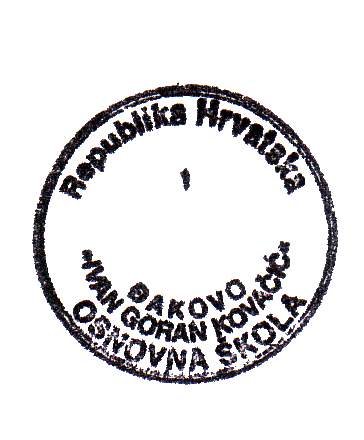 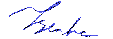 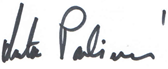              ______________________									  __________________________                /Tihomir Benke, prof./			                                                                                           /Anđa Pavlinović dipl. ped.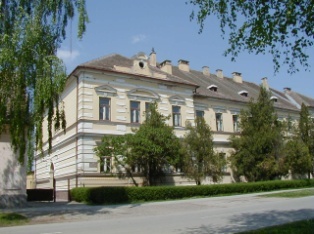 Osnovna škola « IVAN GORAN KOVAČIĆ»31400  ĐAKOVO,  Kralja Tomislava 25  MB - 3011143Osnovna škola « IVAN GORAN KOVAČIĆ»31400  ĐAKOVO,  Kralja Tomislava 25  MB - 3011143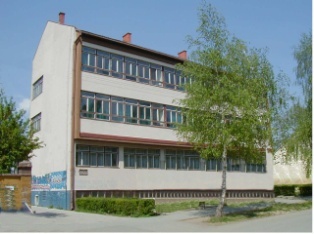 OIB - 31582799502            ŽR – 2402006-1100587273tel.: 031 / 813-572; 815-011;          fax: 031 / 813-282tel.: 031 / 813-572; 815-011;          fax: 031 / 813-282Glazbena škola: 031 / 821- 260; informatika: 822-260Glazbena škola: 031 / 821- 260; informatika: 822-260r.b.ModuliRazred / planirani broj sati po moduluRazred / planirani broj sati po moduluRazred / planirani broj sati po moduluRazred / planirani broj sati po modulur.b.Moduli1.razred2.razred3.razred4.razred1.Živjeti zdravo66652.Prevencija nasilničkog ponašanja23223.Prevencija ovisnosti22134.Spolna / rodna ravnopravnost i spolno odgovorno ponašanje0022Ukupno satiUkupno sati10111112r.b.ModuliRazred / planirani broj sati po moduluRazred / planirani broj sati po moduluRazred / planirani broj sati po moduluRazred / planirani broj sati po modulur.b.Moduli5.razred6.razred7.razred8.razred1.Živjeti zdravo43542.Prevencija nasilničkog ponašanja42223.Prevencija ovisnosti23224.Spolna / rodna ravnopravnost i spolno odgovorno ponašanje2434Ukupno satiUkupno sati12121212Osnovna škola -  1. razredOsnovna škola -  1. razredOsnovna škola -  1. razredOsnovna škola -  1. razredModul – Živjeti zdravoModul – Živjeti zdravoModul – Živjeti zdravoModul – Živjeti zdravoSadržaji i ishodi učenja koji su integrirani u postojeće sadržaje nastavnih predmeta, školskih preventivnih programa, sate razrednika i projekataOčekivani ishodiKljučni pojmoviNapomenaPRAVILNA PREHRANATJELESNA AKTIVNOSTOSOBNA HIGIJENASvakodnevne zdrave navike i briga za zdravljeOsnovne prehrambene namirnice – oblik, boja, veličina, okus, mirisHigijena rukuHigijena zubi i usne šupljineprimjenjivati svakodneven aktivnosti  i navike za unapređivanje zdravlja: dnevni ritam, tjelesna aktivnost, spavanje i odmor, redoviti i pravilni obroci, zdravlje i higijena usne šupljine, higijena i pravilan izbor odjeće i obućerazlikovati osnovne prehrambene  namirnice po obliku, veličini, okusu, mirisudefinirati pojam  osobna higijenaprati ruke u svim školskim okolnostima / životnim situacijama :prije jela, nakon uporabe nužnika, nakon bilo kojeg oblika izvanučioničke  nastave, poslije nastave tjelesne i zdravstvene kultureprati zube nakon obroka (produženi boravak / cjelodnevan nastava)Definirani u Nastavnom  planu  i programu za osnovnu školu (Narodne novine, 102/2006.)Nastavni plan  i program – Priroda i društvo i Tjelesna i zdravstvena kulturaOsnovna škola -  1. razredOsnovna škola -  1. razredOsnovna škola -  1. razredOsnovna škola -  1. razredModul – Živjeti zdravoModul – Živjeti zdravoModul – Živjeti zdravoModul – Živjeti zdravoSadržaji i ishodi učenja koji su integrirani u postojeće sadržaje nastavnih predmeta, školskih preventivnih programa, sate razrednika i projekataOčekivani ishodiKljučni pojmoviNapomenaMENTALNO ZDRAVLJEŠkola i jaTo sam  ja/ To smo  miTko sam  ja/ Tko smo  mi opisati sebe i drugeimenovai učenike u razreduDefinirani u Nastavnom  planu  i programu za osnovnu školu (Narodne novine, 102/2006.)Nastavni plan  i program – Priroda i društvo MOJA OKOLINA I JAMoja škola / Moja obiteljSličnosti i različitostipredstaviti sebe (čime se učenik bavi u slobodno     vrijeme: sport, kućni ljubimci,hobi...)izraditi grb/ znak/ plakat svoga razreda/ razrednog odjelapredstaviti svoj razred/ razredni odjel/ obiteljtražiti pomoć za sebe i drugeDefinirani u Nastavnom  planu  i programu za osnovnu školu (Narodne novine, 102/2006.)Nastavni plan  i program – Priroda i društvo KAKO UČITISamostalno učenjeUčenje u paruUčenje u skupini primijeniti načine učenja na zadanim primjerimaDefinirani u Nastavnom  planu  i programu za osnovnu školu (Narodne novine, 102/2006.)Nastavni plan  i program – Priroda i društvo Osnovna škola -  1. razredOsnovna škola -  1. razredOsnovna škola -  1. razredOsnovna škola -  1. razredModul – Živjeti zdravoModul – Živjeti zdravoModul – Živjeti zdravoModul – Živjeti zdravoTeme planirane  za provedbuna satu razrednikaOčekivani ishodiKljučni pojmoviNapomenaPRAVILNA PREHRANA (1 sat)Piramida pravilne prehrane (za djevojčice i dječake u dobi od 7 do 9 godina) i higijena jelaimenovati namirnice s piramide pravilne prehrane za dječake i djevojčice u dobi od 7 do 9 godinapravilno postupati u pripremi, serviranju  i konzumiranju jela poštujući pravila lijepog ponašanja (bonton)- pravilna prehrana- higijena jelaTJELESNA AKTIVNOST (2 sata)Važnost redovitog tjelesnog vježbanjaPravilno držanje tijelaopisati važnost svakodnevnog tjelesnog vježbanjarazlikovati zdrave od nezdravih aktivnostipravilno držati  tijelo prilikom sjedenja u školi i kod kućepravilno nositi školsku  torbu- svakodnevno tjelesno vježbanje- pravilno držanje tijela- pravilno nošenje školske torbeOSOBNA HIGIJENA (2 sata)Uporaba sanitarnog čvoraPravilno pranje zubi po modelu *opisati pravilnu  uporabu sanitarnog čvoraprimjenjivati stečeno znanje o pravilnoj uporabi nužnikanabrojati neželjene posljedice nepravilne uporabe nužnikapokazati pravilno pranje zubi i usne šupljine- upraba sanitarnog čvora- pranje zubi- njega usne šupljine*provedba planirana  u suradnji s liječnikom školske medicinePRVA POMOĆ (1 sat)Krvarenje iz nosapokazati  kako zaustaviti krvarenje iz nosa- krvarenje iz nosaOsnovna škola -  1. razredOsnovna škola -  1. razredOsnovna škola -  1. razredOsnovna škola -  1. razredModul – Prevencija nasilničkog ponašanjaModul – Prevencija nasilničkog ponašanjaModul – Prevencija nasilničkog ponašanjaModul – Prevencija nasilničkog ponašanjaTeme planirane  za provedbuna satu razrednikaOčekivani ishodiKljučni pojmoviNapomenaKako se ponašamo prema djeci i odraslima (1 sat)uljudno se ponašati u različitim školskim situacijama- primjereno ponašanjeKako se ponašamo prema životinjama  (1 sat)primjereno se ponašati prema životinjama- primjereno ponašanjeModul – Prevencija ovisnostiModul – Prevencija ovisnostiModul – Prevencija ovisnostiModul – Prevencija ovisnostiOpasnosti / rizici koji nas svakodnevno okružuju – lijekovi u našem okruženju (1 sat)prepoznati opasnosti od kemikalija i lijekova dostupnih u domaćinstvima te rizke koji se pojavljuju zbog njihove dostupnosti neprimjerene upotrebeprepoznati važnost čitanja uputa o korištenju kemikalija i lijekova u kući- lijekovi i kemikalije- opasnosti- riziciOprez u svakodnevnom životu – računalne igrice (1 sat)prepoznati važnost opreza u svakodnevnom životu prepoznati ulogu i važnost odraslih u životu  i brizi za razvoj djeceprepoznati učinak računalnih igrica na (slobodno) vrijeme učenika- računalne igrice- slobodno vrijemeOsnovna škola -  2. razredOsnovna škola -  2. razredOsnovna škola -  2. razredOsnovna škola -  2. razredModul – Živjeti zdravoModul – Živjeti zdravoModul – Živjeti zdravoModul – Živjeti zdravoSadržaji i ishodi učenja koji su integrirani u postojeće sadržaje nastavnih predmeta, školskih preventivnih programa, sate razrednika i projekataOčekivani ishodiKljučni pojmoviNapomenaPRAVILNA PREHRANAObroci – veličina, broj i  raznolikost porcijadefinirati obrok, primjeren  broj obroka i međuobrokaopisati posljedice  neredovitih obrokarazlikovati poželjne od nepoželjnih  namirnicaDefinirani u Nastavnom  planu  i programu za osnovnu školu (Narodne novine, 102/2006.)Nastavni plan  i program – Priroda i društvo OSOBNA HIGIJENApreuzeti odgovornost za higijenu odijevanja Definirani u Nastavnom  planu  i programu za osnovnu školu (Narodne novine, 102/2006.)Nastavni plan  i program – Priroda i društvo MENTALNO ZDRAVLJEŠKOLA I  JASlični smo i različitiMOJA OKOLINA I JAPonovno smo zajednoKAKO RASTI I ODRASTIKako vidim sebe i drugepoštovati različitost (dječake, djevojčice; slobodno vrijeme, sport...)opisati svoje osjećajedati prijedlog i podržati prijedlogeizraditi plakatuvažavati druge (različito mišljenje, ideju...)usporediti sebe s drugim učenicimapoštovati tuđe osjećajeDefinirani u Nastavnom  planu  i programu za osnovnu školu (Narodne novine, 102/2006.)Nastavni plan  i program – Priroda i društvo Osnovna škola -  2. razredOsnovna škola -  2. razredOsnovna škola -  2. razredOsnovna škola -  2. razredModul – Živjeti zdravoModul – Živjeti zdravoModul – Živjeti zdravoModul – Živjeti zdravoTeme planirane  za provedbuna satu razrednikaOčekivani ishodiKljučni pojmoviNapomenaPRAVILNA PREHRANA (1 sat)Važnost prvoga jutarnjeg obroka i međuobrokaopisati važnost prvog jutarnjeg obrokaodabrati preporučene namirnice za međuobrok- jutarnji obrok- međuobrokTJELESNA  AKTIVNOST (2 sata)Vrste tjelovježbenih aktivnosti u slobodnom vremenuOsnovne strukture gibanja (biotička motorička znanja u svakodnevnom  životu )nabrojati tjelovježbene aktivnosti koje se mogu  primijeniti u slobodno vrijemeprimijeniti određene aktivnosti u svakodnevnom vježbanjuopisati osnovne strukture gibanja (biotička motorička znanja) u svakodnevnom  životuprimijeniti  prirodne oblike kretanja u svakodnevnoj tjelovježbi - svakodnevna tjelovježbena aktivnost- slobodno vrijeme- prirodni oblici kretanjaMENTALNO ZDRAVLJE (3sata)Naša prava i dužnost (obveze)Zdravlje i bolestiKako sačuvati zdravljepreuzeti odgovornost za rješavanje obvezaopisati kada se osjećamo zdravnabrojati nezdrava ponašanja koja  mogu utjecati na zdravlje (nepravilna prehrana, nedostatak tjelesne aktivnosti, alkohol, duhan )izraziti podršku  bolesnom  učeniku - prava i dužnosti- odgovornost- zdravlje- čimbenici zdravlja- bolestOsnovna škola -  2. razredOsnovna škola -  2. razredOsnovna škola -  2. razredOsnovna škola -  2. razredModul – Prevencija nasilničkog ponašanjaModul – Prevencija nasilničkog ponašanjaModul – Prevencija nasilničkog ponašanjaModul – Prevencija nasilničkog ponašanjaTeme planirane  za provedbuna satu razrednikaOčekivani ishodiKljučni pojmoviNapomenaPonašanje u školi (1 sat)uljudno se ponašati u različitim školskim situacijama- primjereno ponašanja- neprimjereno ponašanje- odgovornostPonašanje prema djeci i odraslima (1sat)opisati neprihvatljivo ponašanjerazlikovati primjereno od neprimjerenog  ponašanjapoštovati različitost- primjereno ponašanja- neprimjereno ponašanje- odgovornostPonašanje prema  životinjama (1 sat)odgovorno se ponašati prema životinjama- primjereno ponašanja- neprimjereno ponašanje- odgovornostModul – Prevencija ovisnostiModul – Prevencija ovisnostiModul – Prevencija ovisnostiModul – Prevencija ovisnostiOdgovornost za zdravlje i odgovorno ponašanje (2 sata)prepoznati važnost odgovornosti za brigu o zdravlju  i povezanosti osobne odgovornosti s odgovornim  ponašanjemobjasniti važnost i potrebu zaštite zdravlja i primjene zdravih stilova življenjapripremiti osobni program zdravog ponašanja- odgovorno ponašanje- zaštita zdravalja - program zdravog ponašanjaOsnovna škola -  3. razredOsnovna škola -  3. razredOsnovna škola -  3. razredOsnovna škola -  3. razredModul – Živjeti zdravoModul – Živjeti zdravoModul – Živjeti zdravoModul – Živjeti zdravoSadržaji i ishodi učenja koji su integrirani u postojeće sadržaje nastavnih predmeta, školskih preventivnih programa, sate razrednika i projekataOčekivani ishodiKljučni pojmoviNapomenaPRAVILNA PREHRANA Podrijetlo i proizvodnja hranePiramida zdrave prehrane za djevojčice i dječake u dobi od 9 do 12 godinanabrojiti hranjive tvari prema porijeklu i načinu proizvodnjeizdvojiti iz piramide zdrave prehrane preporučene prehrambene namirnice i njihovu količinu u svakodnevnoj uporabiusporediti namirnice iz svakodnevne prehrane s preporučenim namirnicama u piramidi zdrave prehranepovezati pojedine preporučene prehrambene namirnice s prirodnim obilježjima zavičaja učenikapovezati piramidu  zdrave prehrane s redovitom tjelesnom aktivnošćuDefinirani u Nastavnom  planu  i programu za osnovnu školu (Narodne novine, 102/2006.)Nastavni plan  i program – Priroda i društvo OSOBNA HIGIJENAHigijena tijelaČistoća je pola zdravljaopisati provođenje pravilne higijene tijelanabrojati posljedice nepravilne njege tijela i neprovođenja higijeneDefinirani u Nastavnom  planu  i programu za osnovnu školu (Narodne novine, 102/2006.)Nastavni plan  i program – Priroda i društvo MENTALNO ZDRAVLJEIzvori učenjarazvrstati izvore učenjaOsnovna škola -  3. razredOsnovna škola -  3. razredOsnovna škola -  3. razredOsnovna škola -  3. razredModul – Prevencija nasilničkog ponašanjaModul – Prevencija nasilničkog ponašanjaModul – Prevencija nasilničkog ponašanjaModul – Prevencija nasilničkog ponašanjaSadržaji i ishodi učenja koji su integrirani u postojeće sadržaje nastavnih predmeta, školskih preventivnih programa, sate razrednika i projekataOčekivani ishodiKljučni pojmoviNapomenaPRIMJERENO PONAŠANJENavike i ponašanjenabrojiti rizike neprimjerenih ponašanja ( u školi, prometu....)prepoznati rizike neprimjerenog ponašanjaprimijeniti mjere sigurnosti ( promet, vatra...)Definirani u Nastavnom  planu  i programu za osnovnu školu (Narodne novine, 102/2006.), te definirani u okviru školskog  preventivnog programaNastavni plan  i program – Priroda i društvo Osnovna škola -  3. razredOsnovna škola -  3. razredOsnovna škola -  3. razredOsnovna škola -  3. razredModul – Živjeti zdravoModul – Živjeti zdravoModul – Živjeti zdravoModul – Živjeti zdravoTeme planirane  za provedbuna satu razrednikaOčekivani ishodiKljučni pojmoviNapomenaPRAVILNA PREHRANA (2 sata)Voda – najzdravije piće (1 sat)Skrivene kalorije* (1 sat)opisati važnost pijenja zdravstveno ispravne vodeprepoznati namirnice bogate skrivenim  kalorijama-zdravstveno ispravan- voda- skrivene kalorije- gibanje*provedba planirana u suradnji s liječnikom školske medicineTJELESNA  AKTIVNOST (1 sat)Jednostavna motorička gibanjapravilno izvoditi jednostavna motorička gibanja- svakodnevna tjelovježbena aktivnost- slobodno vrijeme- prirodni oblici kretanjaMENTALNO ZDRAVLJE (3sata)Postignuća i odgovornostiRazvoj ljudskog tijelaDuševno i opće zdravljeusporediti svoja i tuđa postignućapokazati uvažavanje tuđeg talenta i postignućaodrediti ciljeve učenjaprocijeniti vrijednost učenjanavesti primjer kako se razvija ljudsko tijeloopisati kako zaštiti duševno i opće zdravlje pokazati vještinu  primjerene komunikacije  (brižnost, otvorenost, iskrenost, empatija)- prava i dužnosti- odgovornost- zdravlje- čimbenici zdravlja- bolestOsnovna škola - 3. razredOsnovna škola - 3. razredOsnovna škola - 3. razredOsnovna škola - 3. razredModul – Prevencija nasilničkog ponašanjaModul – Prevencija nasilničkog ponašanjaModul – Prevencija nasilničkog ponašanjaModul – Prevencija nasilničkog ponašanjaTeme planirane  za provedbuna satu razrednikaOčekivani ishodiKljučni pojmoviNapomenaPoštivanje  pravila i autoriteta (1 sat)poštovati dogovrena pravilapreuzeti odgovornost za neprimjereno ponašanjeprepoznati nasilničko ponašanje- pravila- odgovornost- autoritet- nasilničko ponašanjeHumano ponašanje (1 sat)reagirati (potražiti pomoć odraslih) na nanošenje štete  ili povrede osobečiniti dobra djela- solidarnost- dobra djelaModul – Prevencija ovisnostiModul – Prevencija ovisnostiModul – Prevencija ovisnostiModul – Prevencija ovisnostiPonašanje i naše zdravlje (1 sat)prepoznati kako sredstva koja uzrokuju  ovisnost  utječu na osjećaj zdravljaopisati  kako ovisničko ponašanje utječe  na zdravlje - posljedica ovisničkog ponašanjaModul – Spolna / rodna ravnopravnost i odgovorno spolno ponašanjeModul – Spolna / rodna ravnopravnost i odgovorno spolno ponašanjeModul – Spolna / rodna ravnopravnost i odgovorno spolno ponašanjeModul – Spolna / rodna ravnopravnost i odgovorno spolno ponašanjeOdgovornost i poštovanje prema vlastitom  tijelu (2 sata)prepoznati potrebu brige o vlastitom tijelu i važnost pozitivnog odnosa prema njemuiskazati što je prihvatljiv, a što neprihvatljiv tjelesni dodir- briga o svom tijelu- prihvatljiv tjelesni dodir- neprihvatljiv  tjelesni dodirOsnovna škola -  4. razredOsnovna škola -  4. razredOsnovna škola -  4. razredOsnovna škola -  4. razredModul – Živjeti zdravoModul – Živjeti zdravoModul – Živjeti zdravoModul – Živjeti zdravoSadržaji i ishodi učenja koji su integrirani u postojeće sadržaje nastavnih predmeta, školskih preventivnih programa, sate razrednika i projekataOčekivani ishodiKljučni pojmoviNapomenaPRAVILNA PREHRANA Ljudsko tijeloRedovita tjelesna aktivnost, odmorSvakodnevne zdrave navike i briga za svoje zdravljeopisati ljudsko tijelo kao cjelinu organskih sustavanavest čovjeka kao biološko, društveno i socijalno bićeprimijeniti svakodnevne aktivnosti  i  navike  za unapređenje zdravlja – dnevni ritam spavanja i odmora, prehrane (redoviti i pravilni obroci), tjelesne aktivnosti, pravilno držanje tijela, držanje tijela prilikom učenja u školi i kod kuće, zdravlje  i higijena usne šupljine, higijena i pravilan  izbor odjeće i obućevoditi dnevnik prehraneDefinirani u Nastavnom  planu  i programu za osnovnu školu (Narodne novine, 102/2006.)Nastavni plan  i program – Priroda i društvo i Tjelesna i zdravstvena kulturaOSOBNA HIGIJENAVažnost osobne čistoće / higijeneobjasniti važnost osobne čistoće (čuvanje  zdravlja od bolesti / zaraznih bolesti)nabrojiti zarazne  bolesti koje  se  prenose  nečistim rukama (kihanjem, kašljanjem, dodirom)odgovorno se odnositi prema vlastitom  zdravljuDefinirani u Nastavnom  planu  i programu za osnovnu školu (Narodne novine, 102/2006.)Nastavni plan  i program – Priroda i društvo MENTALNO ZDRAVLJEKAKO RASTI I ODRASTIUvažavanje različitostiOsobnost pojedincaPubertetiskazati suosjećanje kontrolirati negativne emocije uskladiti  ponašanje u  različitim  životnim  situacijamaDefinirani u Nastavnom  planu  i programu za osnovnu školu (Narodne novine, 102/2006.)Nastavni plan  i program – Priroda i društvo Osnovna škola -  4. razredOsnovna škola -  4. razredOsnovna škola -  4. razredOsnovna škola -  4. razredModul – Živjeti zdravoModul – Živjeti zdravoModul – Živjeti zdravoModul – Živjeti zdravoSadržaji i ishodi učenja koji su integrirani u postojeće sadržaje nastavnih predmeta, školskih preventivnih programa, sate razrednika i projekataOčekivani ishodiKljučni pojmoviNapomenaUČITI KAKO UČITISamostalno učenjeUčenje s prijateljemKako lakše učitiDuševno i opće zdravljeanalizirati svoj uspjeh  u školipreuzeti odgovornost za učenjeplanirati vrijeme učenjaprimijeniti tehniku  / metodu  kojom se najlakše učiobrazložiti vrijednost učenjapružiti pomoć prijatelju  u učenjuModul – Prevencija nasilničkog ponašanjaModul – Prevencija nasilničkog ponašanjaModul – Prevencija nasilničkog ponašanjaModul – Prevencija nasilničkog ponašanjaPRIMJERENO PONAŠANJEKako se ponašamo prema drugima (djeci, odraslima i životinjama)Ponašanje u školiponašati se odgovorno prema  prijateljima  u  razredupokazati sposobnost preuzimanja odgovornostiraspravljati o prijateljstvu  i značaju  prijateljstvaDefinirani u Nastavnom  planu  i programu za osnovnu školu (Narodne novine, 102/2006.)Nastavni plan  i program – Priroda i društvo Modul – Prevencija ovisnostiModul – Prevencija ovisnostiModul – Prevencija ovisnostiModul – Prevencija ovisnostiMoje tijeloprosuditi o štetnosti ovisnostislijediti upute odraslih o postupanju u problematičnim situacijamatražiti pomoć u slučaju potrebe  i / ili problemaDefinirani u Nastavnom  planu  i programu za osnovnu školu (Narodne novine, 102/2006.)Nastavni plan  i program – Priroda i društvo Osnovna škola -  4. razredOsnovna škola -  4. razredOsnovna škola -  4. razredOsnovna škola -  4. razredModul – Živjeti zdravoModul – Živjeti zdravoModul – Živjeti zdravoModul – Živjeti zdravoTeme planirane  za provedbuna satu razrednikaOčekivani ishodiKljučni pojmoviNapomenaTJELESNE AKTIVNOSTI (1 sat)Pravilan odabir tjelovježbenih aktivnosti za samostalno vježbanje u slobodnom vremenuodabrati  tjelovježbenu  aktivnost  za samostalno vježbanje u slobodnom vremenu  - redovita tjelovježba- aktivnosti - slobodno  vrijemeMENTALNO ZDRAVLJE (3sata)Sudjelovanje u životu  školeRješavanje problema i donošenje odlukaRazvoj samopouzdanjaizraziti mišljenje o ˝ svome  mjestu  u školi˝ uvažavati međusobne osjećajeosjećati se dobroiskazati suosjećanjedefinirati problemobjasniti kako možemo riješiti problempokazati samopouzdanje- život škole- osjećaji- suosjećanje- rješavanje problema- donošenje odluka- samopouzdanje Rast i razvoj ljudskog tijela od začeća do puberteta* (1 sat)objasniti  razvoj  ljudskog  tijela od  začeća do puberteta  - rast i razvoj- začeće- pubertet*provedba planirana u suradnji s liječnikom školske medicineOsnovna škola - 4. razredOsnovna škola - 4. razredOsnovna škola - 4. razredOsnovna škola - 4. razredModul – Prevencija nasilničkog ponašanjaModul – Prevencija nasilničkog ponašanjaModul – Prevencija nasilničkog ponašanjaModul – Prevencija nasilničkog ponašanjaTeme planirane  za provedbuna satu razrednikaOčekivani ishodiKljučni pojmoviNapomenaPoželjna ponašanja (1 sat)promišljati o  načinima  mirnog  rješavanja sukoba- poželjna  ponašanjaŽivotne vještine (1 sat)primijeniti naučene vještine (komunikacija, nasilno rješavanje sukoba, uvažavanje osjećaja)primijeniti vještinu reći ˝ne˝ u problematičnoj situaciji- komunikacijske vještineModul – Prevencija ovisnostiModul – Prevencija ovisnostiModul – Prevencija ovisnostiModul – Prevencija ovisnostiOsobna  odgovornost  za  zdravlje  i  odgovornost (1 sat)navesti prednosti zdravih životnih navika- odgovornost- odgovorno ponašanje- zdrave životne navikeMediji  i sredstva ovisnosti (2 sata)prepoznati utjecaj medija i reklama na rizično ponašanjeprepoznati  izvore  vjerodostojnih  informacija- mediji- utjecaj medija na ponašanjeModul – Spolna / rodna ravnopravnost i odgovorno spolno ponašanjeModul – Spolna / rodna ravnopravnost i odgovorno spolno ponašanjeModul – Spolna / rodna ravnopravnost i odgovorno spolno ponašanjeModul – Spolna / rodna ravnopravnost i odgovorno spolno ponašanjeRodne uloge u obitelji (1 sat)prepoznati  i  raspraviti spolne / rodne  uloge u obitelji - spolne / rodne uloge u obiteljiRazlika između spola i roda u društvu i školi – među vršnjacima (1 sat)opisati razliku  između spola i roda, odnosno bioloških karakteristika te društvenih očekivanja i normiraspraviti spolne / rodne uloge  u razredu i obitelji- razlikovanje  spola i rodaOsnovna škola -  5. razredOsnovna škola -  5. razredOsnovna škola -  5. razredOsnovna škola -  5. razredModul – Živjeti zdravoModul – Živjeti zdravoModul – Živjeti zdravoModul – Živjeti zdravoSadržaji i ishodi učenja koji su integrirani u postojeće sadržaje nastavnih predmeta, školskih preventivnih programa, sate razrednika i projekataOčekivani ishodiKljučni pojmoviNapomenaPRAVILNA PREHRANAIzvori  hrane  u  prirodiUzgoj biljnih vrsta za ljudsku  prehranuPodrijetlo i proizvodnja hrane, proizvodi iz vrtaUzgoj domaćih životinjaIzrada jelovnika – pravilna prehranaobjasniti podrijetlo osnovnih prehrambenih namirnicanabrojiti izvore hrane u prirodirazlikovati glad od sitostinavesti važnost  jedenja ribedati  primjer  vlastitog  jelovnikaDefinirani u Nastavnom  planu  i programu  za osnovnu školu (Narodne  novine, 102/2006.)Nastavni plan  i program – Priroda OSOBNAHIGIJENAČovjek kao biološko biće (građa ljudskog tijela)Pubertet – promjene i teškoće u sazrijevanjuIZBORNA  TEMA: Kućni ljubimci (i održavanje higijene)  opisati  osnovnu  građu  ljudskog organizmaobjasniti  važnost održavanja osobne higijenenavesti promjene koje se događaju  tijekom pubertetapovezati potrebu  pojačane higijene tijekom puberteta s pojačanim  lučenjem  žlijezda  znojnica i  lojnicaraspraviti o važnosti pojačane higijene djevojčica za vrijeme mjesečniceopisati postupke pravilnog održavanja higijene odjećeraspraviti o mogućim  posljedicama neredovite higijene zuba i usne šupljinepovezati redovito održavanje higijene kućnih ljubimaca (pranje, čišćenje nastambi ) veterinarske preglede i cijepljenje (ptičija gripa, bjesnoća...) s očuvanjem našeg  i zdravlja kućnih ljubimaca, te  raspraviti o važnosti pravilnog odabira kućnog  ljubimca (alergije) Definirani u Nastavnom  planu  i programu  za osnovnu školu (Narodne  novine, 102/2006.)Nastavni plan  i program – Priroda Osnovna škola -  5. razredOsnovna škola -  5. razredOsnovna škola -  5. razredOsnovna škola -  5. razredModul – Živjeti zdravoModul – Živjeti zdravoModul – Živjeti zdravoModul – Živjeti zdravoSadržaji i ishodi učenja koji su integrirani u postojeće sadržaje nastavnih predmeta, školskih preventivnih programa, sate razrednika i projekataOčekivani ishodiKljučni pojmoviNapomenaTJELESNEAKTIVNOSTIKinantropološkaobilježjaMotoričkaznanjaimotoričkapostignućaPoštivanjeizaštitasvojegatijelapomoćutjelovježbenihaktivnostikojeunapređujuili štetezdravomrastuirazvojuTjelesneaktivnostiispolnerazlikeZnačajredovitogatjelesnogvježbanjakaovažan čimbenikregulacijetjelesnemaserazlikovatikinantropološkaobilježja, motoričkaznanjaimotoričkapostignućarazlikovatitjelesneaktivnostikojeunapređujuljudskozdravljeodonihkoje šteteljudskomzdravljurazlikovatipromjeneupubertetuizmeđudječakaidjevojčicainjihovutjecajnatjelesnesposobnostitedatiosobneprimjeretihpromjenapratiti promjene u organizmu povezane s osobnim rastom  i  razvojem  pod   utjecajem  tjelesnih simptomaizračunati  indeks tjelesne mase (ITM)Definirani u Nastavnom  planu  i programu za osnovnu školu (Narodne novine, 102/2006.)Nastavni plan  i program – Tjelesna i zdravstvena kulturaMENTALNO ZDRAVLJEŠKOLA,  JA I OKOLINAPravila razreda – naš ugovor / dogovorSudjelovanje  u  životu  školeKAKO RASTI I ODRASTIPojedinac i zajednicaŽivotne vještineRješavanje problemaDonošenje odlukaNasiljeUČITI KAKO UČITIUčenje i odrastanjeSocijalne vještineizraditi stablo / plakat za dobre odnose u razredu / razrednom  odjelunapisati  posljedice  neprimjerenog ponašanja na osobno zdravlje i zdravlje pojedinaca u okolinipreuzeti odgovornost za svoje zdravljeponašati se sukladno s pravilima školeopisati  rast  i  razvoj  tijela i ponašanja (pubertet)imenovati funkcije tijelaimenovati kome se može obratiti za pomoćimenovati opće stereotipepojasniti prednosti i opasnosti stereotipaprimjeniti različite tehnike učenja procijeniti vjerodostojnost informacijausporediti najmanje dva izvora informacijaplanirati  vrijeme i mjesto učenja Ključni pojmovi definirani u okviru školskog preventivnog programaOsnovna škola - 5. razredOsnovna škola - 5. razredOsnovna škola - 5. razredOsnovna škola - 5. razredModul – Prevencija ovisnostiModul – Prevencija ovisnostiModul – Prevencija ovisnostiModul – Prevencija ovisnostiSadržaji i ishodi učenja koji su integrirani u postojeće sadržaje nastavnih predmeta, školskih preventivnih programa, sate razrednika i projekataOčekivani ishodiKljučni pojmoviNapomenaPubertet – promjene i teškoće u sazrijevanjunavesti primjere opasnosti za zdravlje od  pušenja, alkohola, zlouporabe lijekova i drogeDefiniran u Nastavnom  planu  i programu za osnovnu školu (Narodne novine, 102/2006.) Nastavni plan  i program – PrirodaModul – Spolna / rodna ravnopravnost i odgovorno spolno ponašanjeModul – Spolna / rodna ravnopravnost i odgovorno spolno ponašanjeModul – Spolna / rodna ravnopravnost i odgovorno spolno ponašanjeModul – Spolna / rodna ravnopravnost i odgovorno spolno ponašanjePubertet – promjene i teškoće u sazrijevanjuprepoznatipromjene  (fizičke, spolneipsihičke) kojesedogađajuupubertetupovezatipojavemjesečniceipolucijesaspolnimsazrijevanjemrazlikovatiunutarnjeorganezarazmnožavanjemuškaraca (sjemenici, sjemenovodi, mokraćnacijev) i žena (jajnici, jajovodi, maternica, rodnica)Definiran u Nastavnom  planu  i programu za osnovnu školu (Narodne novine, 102/2006.) Nastavni plan  i program – PrirodaOsnovna škola -  5. razredOsnovna škola -  5. razredOsnovna škola -  5. razredOsnovna škola -  5. razredModul – Živjeti zdravoModul – Živjeti zdravoModul – Živjeti zdravoModul – Živjeti zdravoTeme planirane  za provedbuna satu razrednikaOčekivani ishodiKljučni pojmoviNapomenaPRAVILNAPREHRANA (1 sat)Samostalnapripremajednostavnijihmeđuobroka / obrokazamlade / npr. voćnaužinapripremitisamostalnoiliuzpomoć učiteljajednostavnimeđuobrok / obrokpremaprehrambenimsmjernicama- preporučene namirnice- jednostavni obrokMENTALNO ZDRAVLJE (1 sat)Temelji razvoja mozgaDuševno i opće zdravljeopisati  kako  mozak interpretira osjećaje, proizvodi misli, rješava probleme, planira, stvara i pohranjuje uspomene opisati pozitivan  način dokazivanja sebepreuzeti odgovornost za vlastiti uspjeh- mozak- funkcije mozga- način dokazivanjaOSOBNA HIGIJENAPromjene vezane uz pubertet i higijenaopisati pravilno održavanje higijene spolovilarazlikovati nepravilnost i deformacije u razvoju od fizioloških promjena koje  prate pubertetobjasniti postupke primjene higijenskih uložaka i tampona te važnost redovite zamjene- pubertet- osobna higijena*provedba planirana u suradnji s liječnikom školske medicineOsnovna škola -  5. razredOsnovna škola -  5. razredOsnovna škola -  5. razredOsnovna škola -  5. razredModul – Prevencija nasilničkog ponašanjaModul – Prevencija nasilničkog ponašanjaModul – Prevencija nasilničkog ponašanjaModul – Prevencija nasilničkog ponašanjaTeme planirane  za provedbuna satu razrednikaOčekivani ishodiKljučni pojmoviNapomenaŽIVOTNEVJEŠTINETemeljnipojmovikomunikacije (1 sat)objasniti  osnovne  pojmove  komunikacijerazlikovati  nasilno  od  nenasilnog  ponašanja- komunikacija- elementi komunikacijeŽIVOTNE VJEŠTINEEmocionalnost – brižnost, otvorenost, empatija, iskrenost (1 sat)reagirati na nasilno ponašanje (potražiti pomoć odrasle osobe)prepoznati  različite  oblike  zlostavljanjaprimijeniti  socijalne  vještine  kritičkog  promišljanja- emocionalnost- oblici zlostavljanja- kritičko ponašanjeŽIVOTNE VJEŠTINENenasilno ponašanje / Problematične situacije (1 sat)primijeniti vještinu  rješavanja problema  i donošenje odlukaobjasniti  kako možemo riješiti moguća nasilja i sukobeusvojiti pravila ponašanja u opasnim  situacijama- socijalne vještine- problematične situacijeŽIVOTNE VJEŠTINE(Ne) primjerena vršnjačka ponašanja u pubertetu (1 sat)opisati povezanost neprimjerenog ponašanja s kažnjivim  radnjamaprepoznati  neprimjerena ponašanja vršnjaka u vrijeme puberteta na konkretnim  primjerima (od neželjenog dodira do verbalnog maltretiranja)- nasilno ponašanje- ponašanje u pubertetuOsnovna škola - 5. razredOsnovna škola - 5. razredOsnovna škola - 5. razredOsnovna škola - 5. razredModul – Prevencija ovisnostModul – Prevencija ovisnostModul – Prevencija ovisnostModul – Prevencija ovisnostTeme planirane  za provedbuna satu razrednikaOčekivani ishodiKljučni pojmoviNapomenaAlkohol  i droge – utjecaj na pojedinca, obitelj i zajednicu (1 sat)prepoznati i povezati štetne posljedice uporabe alkohola i uzimanja droga na pojedinca, obitelj i zajednicuobjasniti posljedice uporabe droga na osobu  te odnose s obitelji i vršnjacimanavesti zakonska ograničenja za uporabu alkohola i droga- posljedice- vršnjaci- obitelj- zajednicaRizična ponašanja i posljedice na obrazovanje  (1 sat)prepoznati  na  konkretnim  primjerima  rizike povezane s uporabom  sredstava ovisnosti i ovisničkim ponašanjima  tijekom obrazovanja i školovanja- rizična ponašanja- ovisničko ponašanje- ovisnost- životne vještineModul – Spolna / rodna ravnopravnost i odgovorno spolno ponašanjeModul – Spolna / rodna ravnopravnost i odgovorno spolno ponašanjeModul – Spolna / rodna ravnopravnost i odgovorno spolno ponašanjeModul – Spolna / rodna ravnopravnost i odgovorno spolno ponašanjeUloga i pritisak medija u pubertetu (1 sat)prepoznati kako mediji i internet stvaraju  norme izgleda i ponašanja prepoznati kakve emocije stvaraju medijski pritisci vezani uz određeni tjelesni izgled i ponašanje- medijski utjecaj na mlade- medijski prikaz ljepote- osobne kvaliteteVlastito tijelo u promjenama (1 sat)prepoznati spolnost kao sastavni dio cjelokupnog čovjekova životaobjasniti masturbaciju kao sastavni dio ljudske spolnosti (objasniti  pogrešnost  nekad  raširenih vjerovanja o njenoj štetnosti)- promjene na tijelu u razvoju*provedba plnirana u suradnji s liječnikom školske medicineOsnovna škola -  6. razredOsnovna škola -  6. razredOsnovna škola -  6. razredOsnovna škola -  6. razredModul – Živjeti zdravoModul – Živjeti zdravoModul – Živjeti zdravoModul – Živjeti zdravoSadržaji i ishodi učenja koji su integrirani u postojeće sadržaje nastavnih predmeta, školskih preventivnih programa, sate razrednika i projekataOčekivani ishodiKljučni pojmoviNapomenaPRAVILNA PREHRANAUsklađenost prehrane ovisno o godišnjem dobu i životnoj zajedniciLjekovite biljke u ljudskoj prehraniOtrovne biljke i gljiveZastupljenost morskih i slatkovodnih organizama u ljudskoj prehraniizraditi jelovnik od sezonskog voća i povrća, uz korištenje lokalno uzgojeno i samoniklog biljaprepoznati najpoznatije ljekovit biljke i navesti mogućnost korištenja u prehrani ljudiprepoznati otrovne biljke u okruženjuobjasniti važnost razlikovanja otrovnih i neotrovnih gljivaistražiti  zastupljenost  morskih i slatkovodnih organizama u prehrani vlastite obitelji i obiteljima prijatelja objasniti važnost jedenja ribeDefinirani u Nastavnom  planu  i programu za osnovnu školu (Narodne novine, 102/2006.)Nastavni plan  i program – Priroda  TJELESNE AKTIVNOSTIPromjene kinantropoloških obilježja podutjecajem tjelovježbenih aktivnostiSigurnost izvođenja motoričkih gibanjarazlikovati potrebnu  razinu fiziološkog opterećenja organizma prilikom  tjelovježbenih  aktivnosti u svrhu učinkovite promjene kinantropoloških obilježjaopisati i pokazati načine čuvanja i pomaganja sebe i drugih za vrijeme  tjelovježbenih aktivnostiDefinirani u Nastavnom  planu  i programu za osnovnu školu (Narodne novine, 102/2006.)Nastavni plan  i program – Tjelesna i zdravstvena kultura Osnovna škola -  6. razredOsnovna škola -  6. razredOsnovna škola -  6. razredOsnovna škola -  6. razredModul – Živjeti zdravoModul – Živjeti zdravoModul – Živjeti zdravoModul – Živjeti zdravoSadržaji i ishodi učenja koji su integrirani u postojeće sadržaje nastavnih predmeta, školskih preventivnih programa, sate razrednika i projekataOčekivani ishodiKljučni pojmoviNapomenaOSOBNA HIGIJENAOkoliš i zdravljeHigijena životnih  prostora i okoliša (škola, dom, okoliš)povezati poremećaje u okolišu s rizicima za zdravlje ljudiodržavati higijenu životnih prostoraKljučni pojmovi definirani u okviru školskog preventivnog programaMENTALNO ZDRAVLJE UČITI KAKO UČITIOsobna postignuća i školski uspjehanalizirati svoja postignućaprimijeniti različita mjesta i načine učenjapružati podršku i pomoć vršnjacimaplanirati razvoj vještina i novih  postignućausporediti nove načine učenjausvojiti sigurnosna pravila u kući, školi i okruženjuKljučni pojmovi definirani u okviru školskog preventivnog programaOsnovna škola -  6. razredOsnovna škola -  6. razredOsnovna škola -  6. razredOsnovna škola -  6. razredModul – Živjeti zdravoModul – Živjeti zdravoModul – Živjeti zdravoModul – Živjeti zdravoTeme planirane  za provedbuna satu razrednikaOčekivani ishodiKljučni pojmoviNapomenaPRAVILNAPREHRANA (1 sat)Izrada jelovnika prema godišnjim dobima – pravilna prehrana i tradicijska jela krajaobjasniti važnost prilagođavanja prehrane godišnjem dobu i podnebljudati primjer vlastitog  jelovnika ovisno o godišnjem dobu i tradiciji kraja ukojem učenici žive- jelovnik- tradicijska jelaMENTALNO ZDRAVLJE (2 sata)Zdravlje – najveća dragocjenostKomunikacijske  vještineizraziti osjećaje raspoloženja i emocijeobrazložiti važnost unapređenja zdravljaimenovati stvari koje ti pomažu da se osjećaš dobroprepoznati u kojoj se mjeri ponašanje mijenja pod utjecajem  skupine- raspoloženje- osjećaji- ponašanjeModul – Prevencije nasilničkog ponašanjaModul – Prevencije nasilničkog ponašanjaModul – Prevencije nasilničkog ponašanjaModul – Prevencije nasilničkog ponašanjaŽIVOTNE VJEŠTINEVrijednosti (1 sat)usporediti posljedice i utjecaje iz okoline vezane za društveno neprihvatljiva ponašanjapostupiti sukladno pozitivnim vrijednostimadolaziti redovito na nastavupoštovati autoritet- sustav vrijednosti- prava i odgovornostiŽIVOTNE VJEŠTINEPromocija odgovornog  ponašanja (1 sat)kontrolirati  ljutnju-odgovorno ponašanjeOsnovna škola -  6. razredOsnovna škola -  6. razredOsnovna škola -  6. razredOsnovna škola -  6. razredModul – Prevencija ovisnostiModul – Prevencija ovisnostiModul – Prevencija ovisnostiModul – Prevencija ovisnostiTeme planirane  za provedbuna satu razrednikaOčekivani ishodiKljučni pojmoviNapomenaUtjecaj medija i vršnjaka prema sredstvima ovisnosti (2 sata)prepoznati i raspraviti osnovne  marketinške pristupe, strategije i utjecaje medija na ponašanjeprepoznati maipiliranje informacijama tijekom donošenja odluka u rizičnim situacijamaraspraviti na primjerima životnih situacija utjecaj vršnjaka na donošenje odluka- mediji- reklame - utjecaj vršnjaka- pritisak vršnjakaOdolijevanje pritiska vršnjaka – zauzimanje za sebe (1 sat)prepoznati čimbenikekojipotičuovisničkoponašanjeprimijeniti ˝korake˝ rješavanjaproblemaudonošenjuodogovornihodlukaopisatinačinenakojesemožeoduprijetipritiskuvršnjaka (okoline, medija...)- pritisak vršnjaka- kritičkomišljenje- asertivnost- vještine odolijevanja pritiskuModul – Spolna / rodna ravnopravnost i odgovorno spolno ponašanjeModul – Spolna / rodna ravnopravnost i odgovorno spolno ponašanjeModul – Spolna / rodna ravnopravnost i odgovorno spolno ponašanjeModul – Spolna / rodna ravnopravnost i odgovorno spolno ponašanjeEmocije u vršnjačkim odnosima (2 sata)razlikovati pojmove: prijateljstvo, zaljubljenost, ljubav, bliskost, tjelesna privlačnostprepoznati osobine i ponašanja koje trebaju (traže) u prijateljuuočiti sličnosti između vlastitih osobina i ponašanja i osobina i ponašanja prijateljauočiti neugodne emocije koje doživljavaju ako u odnosu  ne dobiju ono što trebajuprepoznati  razloge  neizražavanja vlastitih osjećaja i potrebaprimijeniti konstruktivne načine izražavanja vlastitih osjećaja i potreba (u formi  ˝ja – poruke˝ )- emocija- ljubav- prijateljstvo- zaljubljenost- ˝ja-poruke˝Uloga medija u vršnjačkim odnosima (2 sata)prepoznati i raspraviti spolne / rodne stereotipe u popularnim  medijimanavesti i raspraviti pozitivne i negativne  primjere napisa o spolnosti mladih u medijimaprepoznati raširenu seksualizaciju medijskih sadržaja vezanih uz popularnu  kulturu  mladih (video – spotovi, tekstovi popularnih pjesama, ...)prepoznati moguće negativne aspekte uporabe društvenih mreža (facebook i slične) i njihov utjecaj na samopoštovanje i odnos među vršnjacima- spolnost mladih u medijima- neprimjereni sadržaji u medijima- zlouporaba društvenih mrežaOsnovna škola -  7. razredOsnovna škola -  7. razredOsnovna škola -  7. razredOsnovna škola -  7. razredModul – Živjeti zdravoModul – Živjeti zdravoModul – Živjeti zdravoModul – Živjeti zdravoSadržaji i ishodi učenja koji su integrirani u postojeće sadržaje nastavnih predmeta, školskih preventivnih programa, sate razrednika i projekataOčekivani ishodiKljučni pojmoviNapomenaTJELESNEAKTIVNOSTITemeljne zakonitosti transformacijskih procesaopisati temeljne zakonitosti transformacijskih procesaDefinirani u Nastavnom  planu  i programu za osnovnu školu (Narodne novine, 102/2006.)Nastavni plan  i program – Tjelesna i zdravstvena kulturaOSOBNA HIGIJENAVirusi i bakterije – uzročnicibolesti / HIVPraživotinje – nametničke praživotinjeŽarnjaci – meduze, vlasuljePlošnjaci – metiljiitrakaviceOblići – dječja glista, trihinelapovezati važnost cijepljenja s nemogućnošću liječenja virusnih bolestirazlikovati bakterije koje uzrokuju bolesti od korisnih bakterijaopisati načine širenja virusnih i bakterijskih bolestiobjasniti postupke primjene osnovnih mjera zaštite te načine sprečavanja širenja zaraznih bolesti (Vogralikov  lanac zaraze)raspraviti o načinima zaštite od zaraze nametničkim praživotinjama (naglasiti obvezu  posjeta liječnika prije putvanja u ˝egzotične ˝ krajeve )opisati postupke pružanja pomoći u slučaju opeklina od žarnjakapovezati zarazu  nametničkim  plošnjacima s  neodržavanjem osobne higijene, higijene  kućnih ljubimaca i domaćih  životinja  te s neredovitim veterinarskim  pregledima domaćih životinja i mesa koje se koristi za prehranupovezati zarazu  nametničkim oblićima s izostankom primjene  higijenskih  mjera  zaštite  (pranje ruku, voća, povrća, rublja) i veterinarskog  pregleda mesa prije njegove uporabe  Definirani u Nastavnom  planu  i programu za osnovnu školu (Narodne novine, 102/2006.)Nastavni plan  i program – BiologijaOsnovna škola -  7. razredOsnovna škola -  7. razredOsnovna škola -  7. razredOsnovna škola -  7. razredModul – Živjeti zdravoModul – Živjeti zdravoModul – Živjeti zdravoModul – Živjeti zdravoSadržaji i ishodi učenja koji su integrirani u postojeće sadržaje nastavnih predmeta, školskih preventivnih programa, sate razrednika i projekataOčekivani ishodiKljučni pojmoviNapomenaPRVA POMOĆPrva pomoć kod ugriza i uboda životinja (zmije, pauka, krpelja, kukaca)Postupci pružanja prve pomoćiopisati  postupak  prve  pomoći kod  ugriza ili uboda životinja primijeniti osnovne postupke pružanja prve pomoćidemonstrirati zahvat prve pomoći kod gušenja hranompotražiti pomoć odrasle osobe i stručnjakaKljučni pojmovi definirani u okviru školskog preventivnog programaMENTALNO ZDRAVLJEŠKOLA, JA I OKOLINAPravila lijepog ponašanja i uljudnog ophođenjaPomoć i međusobna suradnjaVrijednostiopisati temeljne životne (ljudske) vrijednostikritički razmišljati o (negativnim) pojavnostimapreuzeti odgovornost za sebeanketirati učenike u razredu (o nekoj temi)analizirati rezultateKljučni pojmovi definirani u okviru školskog preventivnog programaRASTEM I ODRASTAMMogućnost i opasnosti svijeta u kojem živimoVještina komunikacijeizraziti želje i potrebe, prepoznati osobne načine rješavanja problema  i sukobanazvati  zakonskim  imenima ključne problemekloniti se problematičnih situacijazauzeti se za sebesuprotstaviti se kršenju naših pravila i prava prijateljapokazati empatiju i razumijevanjeKljučni pojmovi definirani u okviru školskog preventivnog programaŽIVIM ZDRAVOKultura zdravog življenjaZaštita sigurnostiobjasniti utjecaj i korištenje droga na život osoba i zajednicedonositi odluke u složenim  i visokorizičnim situacijama zauzeti se za sebe i svoje zdravljereagirati u neprimjerenim okolnostima (nasilje, neprimjereno ponašanje vršnjaka...)Ključni pojmovi definirani u okviru školskog preventivnog programaOsnovna škola -  7. razredOsnovna škola -  7. razredOsnovna škola -  7. razredOsnovna škola -  7. razredModul – Živjeti zdravoModul – Živjeti zdravoModul – Živjeti zdravoModul – Živjeti zdravoTeme planirane  za provedbuna satu razrednikaOčekivani ishodiKljučni pojmoviNapomenaTJELESNAAKTIVNOST (1 sat)Umorioporavak (radnevještineuslužbizdravlja)prepoznati promjene uzrokovane umoromprimijeniti metode oporavka- umor- oporavakMENTALNO ZDRAVLJE (2 sata)Kvaliteta učenja – prevencija izbjegavanja (obveza, neopravdanog  izostajanja)Vršnjački pritisak i samopoštovanjeanalizirati svoja postignućaplanirati nova postignućaprovoditi vrijeme u školi (markiranje)odbiti neprimjerene vršnjačke pritiskezauzeti se za sebe- učenje- načini učenja- vršnjački pritisak- samopoštovanjePRVA POMOĆVitalne funkcije  organizma;  prva pomoć u situacijama kad  je ugrožen  život (prestanak rada srca, prestanak disanja, krvarenje )*povezatiozljedekojeugrožavajuradsrcaiopskrbutijelakrvljuikisikomsopasnošćupo životozlijeđeneosobeprikazati  simulaciju  reanimacijepokazait mjesta zaustavljanja krvarenja pritiskom na arterijupokazati simulaciju zahvata prve pomoći kod gušenja hranom- vitalne funkcije- prva pomoć*provedba planirana u suradnji s liječnikom školske medicineOsnovna škola - 7. razredOsnovna škola - 7. razredOsnovna škola - 7. razredOsnovna škola - 7. razredModul – Prevencija nasilničkog ponašanjaModul – Prevencija nasilničkog ponašanjaModul – Prevencija nasilničkog ponašanjaModul – Prevencija nasilničkog ponašanjaTeme planirane  za provedbuna satu razrednikaOčekivani ishodiKljučni pojmoviNapomenaŽIVOTNEVJEŠTINEPromocijaodgovornogponašanja (1 sat)primijeniti kvalitetnu  komunikacijureagirati na rizična ponašanja vršnjaka potražiti pomoćpovezati pojmove, vještine i rizična ponašanja s rješavanjem  problema i donošenjem odluka (prehrana, vršnjački odnosi, humani međuljudski odnosi, odolijevanje negativnim pritiscima...)- ponašanje- odgovorno ponašanje- rizično ponašanjeŽIVOTNE VJEŠTINESamokontrola (1 sat)usporediti ponašanja učenika u razreduopisati povezanost nasilnočkog ponašanja s kriminalom, nasiljem  i drugim oblicima agresije- samopouzdanje- samokontrola- agresijaModul – Prevencija ovisnostiModul – Prevencija ovisnostiModul – Prevencija ovisnostiModul – Prevencija ovisnostiRizične situacije / rizična ponašanja (2sata)prepoznati rizične situacije na primjerimaraspraviti moguće situacije i rizična ponašanjaopisati proces donošenja odluka u rizičnim situacijama raspraviti mooguće situacije i rizična ponašanja prepoznati specifičnosti odlučivanja i donošenja odluka u rizičnim situacijamaprepoznati povezanost i posljedice  rizičnog ponašanja na zdravljeprepoznati rizki i posljedice rizičnih ponašanja tijekom ekskurzija, izleta i izvanučioničke nastave - vršnjački odnosi- osobne snage i potencijali- odgovorno ponašanjeOsnovna škola - 7. razredOsnovna škola - 7. razredOsnovna škola - 7. razredOsnovna škola - 7. razredModul – Spolna / rodna ravnopravnost i odgovorno spolno ponašanjeModul – Spolna / rodna ravnopravnost i odgovorno spolno ponašanjeModul – Spolna / rodna ravnopravnost i odgovorno spolno ponašanjeModul – Spolna / rodna ravnopravnost i odgovorno spolno ponašanjeTeme planirane  za provedbuna satu razrednikaOčekivani ishodiKljučni pojmoviNapomenaVažnostsamopoštovanja, asertivnostiiosobnointegritetazaodgovornoodlučivanje (2 sata)prepoznati koje znanje o sebi imaju  učeniciprocijeniti vlastito samopoštovanjeprepoznati razliku između  visokog i niskog samopoštovanjaobjasniti asertivno ponašanjeprepoznati i objasniti razliku između asertivnog, pasivnog i agresivnog ponašanjaprimijeniti asertivnu porukuprepoznati i objasniti ulogu samopoštovanja u različitim vrstama ponašanja u odnosu s drugima (asertivno, pasivno i agresivno) - samopoštovanje- asertivno ponašanjeKomunikacija o spolnosti (1 sat)objasniti važnost razgovora o spolnosti s bliskim osobamaprimijentit u komunikaciji ˝ja-poruku˝raspravljati o vrijednostima i međusobnim odnosima- komunikacija- povjerenjeOsnovna škola -  8. razredOsnovna škola -  8. razredOsnovna škola -  8. razredOsnovna škola -  8. razredModul – Živjeti zdravoModul – Živjeti zdravoModul – Živjeti zdravoModul – Živjeti zdravoSadržaji i ishodi učenja koji su integrirani u postojeće sadržaje nastavnih predmeta, školskih preventivnih programa, sate razrednika i projekataOčekivani ishodiKljučni pojmoviNapomenaPRAVILNA PREHRANAŽivotni vijek čovjeka: rođenje, smrti r azličite faze ljudskog  životaFizički rast i razvoj: dnevni ritam, spavanje, odmor i stres, tjelesne aktivnosti, zdrava prehranaLjudsko tijelo: organi i organski sustaviProbavni sustav: građa i funkcijaBolesti probavnog sustavarazlikovati faze ljudskog razvoja (od embrionalnog do smrti čovjeka) te ovisno o njima istaći tjelesne i mentalne promjene u različitim fazama ljudskog razvojaprepoznati promjene u vitalnim funkcijama svojega organizma procijeniti vrijednosti izbora zdravog životnog stilaDefinirani u Nastavnom  planu  i programu za osnovnu školu (Narodne novine, 102/2006.)Prehrambene potrebe i problemi u različitim okolnostima : alergije i dijeteBiološki važni spojevi u prehrani čovjekaKemijski sustav, svojstva i uloga biološki važnih spojevaMinerali i vitamini u ljudskoj prehraniDeklaracije prehrambenih namirnicaPreporučene vrste  namirnica za mlade po obrocima Dnevni unos hranjivih tvari za mladeNačin pripreme i skladištenje prehrambeih namirnicarazlikovati organe i organske sustave prema građi i funkciji koju obavljajuopisati međusobnu ovisnost i povezanost organskih sustavarazlikovati dijelove probavnog sustava,  građu  i funkciju pojedinih  dijelovanabrojati najčešće bolesti probavnog sustavanabrojati najčešće alergene i reakcije do kojih dolazi konzumacijom potencijalnih alergena i opasnostima za zdravlje čovjekaobjasniti zašto je pridržavanje režima prehrane i umjerene tjelesne aktivnosti preduvjet održavanja homeostazenavesti biološki važne spojeve ugljikohidrate, proteine, masti i uljarazlikovati kemijska i fizikalna svojstva biološki važnih spojeva ukazati na važnost minerala i vitamina u ljudskoj prehrani objasniti važnost održavanja stalnih uvjeta (homeostaze) za zdravlje organizma – nadoknada izgubljenih tvari (vode, minerala ...)odrediti mogući dnevni ritam poštujući vrijeme pravilne izmjene dnevne aktivnosti i odmoraNastavni plan  i program – BiologijaTJELESNA AKTIVNOSTDoziranje, distribucija i kontrola opterećenja tjelovježbeOzljede pri tjelesnim aktivnostima i prva pomoćopisati temeljne zakonitosti  regulacije  opterećenja  pri tjelovježbiznati  pružiti  jednostavnu  prvu pomoć pri ozljedama  za vrijeme bavljenja tjelesnim aktivnostimaDefinirani u Nastavnom  planu  i programu za osnovnu školu (Narodne novine, 102/2006.)Nastavni plan  i program – Tjelesna i zdravstvena kulturaOSOBNA HIGIJENAGrađa i uloga spolnih organaZačeće i razvitak djeteta prije rođenjaOdgovorno spolno ponašanjeKosti i veze među  kostimaOsjetilo vida; čuvajmo zdravlje očiju i vid; bolesti oka; upala očne sluznice, siva mrenaOsjetilo sluha; zaštita pri radu s bukom; zanimanja koja ugrožavaju sluhKrvotok; zdravlje krvi, krvnih žila i srcaobjasniti potrebu pojačanog održavanja higijene za vrijeme menstruacijeobrazložiti potrebu odgovornog ponašanja za vrijeme trudnoćepovezati način života s pravilnom građom kostiju (umjereno izlaganje sunčevu zračenju, pravilna prehrana)objasniti postupke pružanja prve pomoći zbog ozljede kostiju (lom, uganuće, iščašenje)objasniti važnost pravilnog sjedenja te korištenja ortopedskih uložaka (npr. spuštena stopala)opisati postupke zaštite osjetila vida (sprečavanje izlaganje očiju prašini, dimu, vjetru, kemikalijama ...)objasniti važnost održavanja higijene očiju (pranje ruku  tijekom  mijenjanja leća, korištenje isključivo vlastitih leća ...)opisati postupke zaštite osjetila sluha pri  radu s bukom  te posljedice češćeg izlaganja buciobjasniti da se puls prilagođava aktivnostima organizmaobrazložiti zašto je važno potražiti pomoć liječnika u slučaju učestalog poremećaja u radu srcaopisati način mjerenja i obrazložiti važnost reguliranja krvnog tlakaDefinirani u Nastavnom  planu  i programu za osnovnu školu (Narodne novine, 102/2006.)Nastavni plan  i program – BiologijaOSOBNA HIGIJENAZaštita organizma od bolesti; Limfa; tjelesne zaštitne tvari; AIDSOrgani za disanje i glas; zdravlje dišnog sustava; gripa, angina, upala pluća, TBC, rakplućaSustav organa za izlučivanje, koža; zdravlje bubrega i kože; kožni pigment, žlijezde znojnice i lojnice, zaštitna uloga kože, regulacija tjelesne temperature, aknerazlikovati stečenu i rođenu  imunostobrazložiti ulogu protutijela i njihovu  povezanost s leukocitimaprepoznati alergene kao tvari koje uzrokuju alergijepovezati zarazu HIV-virusom s gubitkom  imunostiobjasniti potrebu  zaštite dišnog sustava od  prašine, plinova (nošenje zaštitnih sredstava)obrazložiti štetnost pušenja za dišne organe i glasniceprotumačiti važnost disanja na nos,boravak u prirodi, zaštiti od promuklosti i oštećenja glasnica (naprezanje glasnica)objasniti važnost uzimanja dovoljne količine tekućine obrazložiti štetnost djelovanja prekomjernog  izlaganja kože Suncu i nastanak rakapovezati zdrav izgled kože s održavanjem  osobne higijeneDefinirani u Nastavnom  planu  i programu za osnovnu školu (Narodne novine, 102/2006.)Nastavni plan  i program – BiologijaMENTALNO ZDRAVLJE RASTEM I ODRASTAMDonošenje odluka u visokorizičnim situacijamaizraditi stablo / plakat za pokazivanje odnosa i ponašanjaodrediti cilj, napraviti izborplanirati budućnostriješiti problemorganizirati tribinu / debatu (trgovanje ljudima, zlouporaba droga, ovisnosti, nasilja ...)Ključni pojmovi definirani u okviru školskog preventivnog programaOsnovna škola - 8. razredOsnovna škola - 8. razredOsnovna škola - 8. razredOsnovna škola - 8. razredModul – Živjeti zdravoModul – Živjeti zdravoModul – Živjeti zdravoModul – Živjeti zdravoSadržajiiishodiučenjakojisuintegriraniupostojećesadržajenastavnihpredmeta, školskihpreventivnihprograma, saterazrednikaiprojekataOčekivani ishodiKljučni pojmoviNapomenaUČIMPreuzimanje rizika za uspjeh u školiprimijeniti vještine učenjapreuzeti rizik za uspjeh u školiprimijeniti znanja u novim situacijamapoznavati vještine, tehnike i metode izboraKljučni pojmovi definirani u okviru školskog preventivnog programaŽIVIM ZDRAVOPreuzimanje odgovornosti za sebe i svoje zdravljekomunicirati humanopreuzeti odgovornost za sebe i svoje zdravljeKljučni pojmovi definirani u okviru školskog preventivnog programaModul – Prevencija ovisnostiModul – Prevencija ovisnostiModul – Prevencija ovisnostiModul – Prevencija ovisnostiOvisnostobrazložiti pojam  ovisnostiDefinirani u Nastavnom  planu  i programu za osnovnu školu (Narodne novine, 102/2006.)Nastavni plan  i program – BiologijaOsnovna škola -  8. razredOsnovna škola -  8. razredOsnovna škola -  8. razredOsnovna škola -  8. razredModul – Spolna / rodna ravnopravnost i odgovorno spolno ponašanjeModul – Spolna / rodna ravnopravnost i odgovorno spolno ponašanjeModul – Spolna / rodna ravnopravnost i odgovorno spolno ponašanjeModul – Spolna / rodna ravnopravnost i odgovorno spolno ponašanjeSadržajiiishodiučenjakojisuintegriraniupostojećesadržajenastavnihpredmeta, školskihpreventivnihprograma, saterazrednikaiprojekataOčekivani ishodiKljučni pojmoviNapomenaRoditelji i potomciSrodnost i raznolikostNespolno i spolno razmnožavanjeBiološko nasljeđivanje – nasljeđivanje spolaGrađa i uloge spolnih organa, muški i ženski spolni organiSporedna spolna obilježjaMenstruacijski ciklus – računanje ciklusa; plodni i neplodni daniZačeće i razvitak djeteta prije rođenjaBlizanačka trudnoćaOd rođenja do smrtiŽivotna razdoblja čovjekaOdgovorno spolno ponašanjeopisati gene kao nositelje nasljednih osobinarazlikovati spolno od  nespolnog  razmnožavanjaopisati značajke spolnog razmnožavanja (oba roditelja – žena / ženka i muškarac / mužjak, odnosno ženska jajna stanica i muška spolna stanica – spermiji, raznolikost  potomaka)obrazložiti važnost genske  raznolikosti za opstanak života opisati kako muške spolne stanice (spolni  kromosomi X  i Y) određuju spol,  povezati građu  i ulogu spolnih organaopisati  menstruacijski ciklus, te  pojavu  menstruacije i polucije kao znak spolne zrelosti organizma i mogućnosti oplodnjeobrazložiti zašto spolnu  zrelost treba pratiti odgovorno spolno ponašanjepovezati menstruacijski ciklus s plodnim i neplodnim danimanavesti osnovne načine kontracepcijeobrazložiti ulogu kontracepcijeopisati razvoj ploda prije rođenjarazlikovati pojmove trudnoća i porođajnabrojati znakove trudnoće : izostanak mjesečnice, tjelesne promjeneopisati ulogu posteljice i pupčane vrpcerazlikovati pojmove zametak i plodobrazložiti potrebu odgovornog ponašanja u trudnoćiopisati značenje pojedinih razdoblja u životu čovjekaopisati promjene na članovima obitelji i znancima tijekom različitih životnih razdobljausporediti tjelesno i spolno sazrijevanje,  navesti sličnosti i razlike među spolovimanavesti spolno prenosive bolesti,  navesti načine prevencije prenošenja spolno prenosivih bolestiistaknuti značenje  spolnog odnosa sa zaštitnim sredstvimaDefinirani u Nastavnom  planu  i programu za osnovnu školu (Narodne novine, 102/2006.)Nastavni plan  i program – BiologijaOsnovna škola - 8. razredOsnovna škola - 8. razredOsnovna škola - 8. razredOsnovna škola - 8. razredModul – Živjeti zdravoModul – Živjeti zdravoModul – Živjeti zdravoModul – Živjeti zdravoTeme planirane  za provedbuna satu razrednikaOčekivani ishodiKljučni pojmoviNapomenaPRAVILNAPREHRANA  (1 sat)PoremećajhranjenjaDruštvenookruženjeiprehrambenenavikenavesti moguće uzroke poremećaja hranjenjaraspraviti o razlozima preporučenih vrsta namirnica za mlade po obrocimapredložiti dnevni unos hranjivih  tvari i soli u prehrani mladih prema čitanju natpisa s deklaracija prehrambenih namirnicainterpreacija opisa proizvoda, rok valjanosti- prehrambene navike- stavovi o prehraniMENTALNO ZDRAVLJE (1 sat)Osobni cilj / Planiranje novih postignućaanalizirati posljedice i utjecaje iz svoje okoline (vršnjaci, mediji...) na zdravlje (višedimenzionalni model)izraditi plan svog daljnjega napredovanja (školovanja)provoditi analizu SWOT (SPOT)- osobni cilj- analiza postignuća- planiranje budućnostiOSOBNA HIGIJENA (2 sata)Spolno prenosive bolesti i najčešće infekcije spolnih organa *opisati zarazu spolno prenosivim bolestima na modelu HIV infekcijeobrazložiti važnost prevencije u prenošenju spolno prenosivih  bolesti  uporabom  zaštitinih sredstava (uporaba prezervativa) - spolno prenosive bolesti- prevencija spolno prenosivih bolesti*provedba planirana u suradnji s liječnkom školske medicineOsnovna škola - 8. razredOsnovna škola - 8. razredOsnovna škola - 8. razredOsnovna škola - 8. razredModul – Prevencija nasilničkog ponašanjaModul – Prevencija nasilničkog ponašanjaModul – Prevencija nasilničkog ponašanjaModul – Prevencija nasilničkog ponašanjaTeme planirane  za provedbuna satu razrednikaOčekivani ishodiKljučni pojmoviNapomenaŽIVOTNEVJEŠTINEEmocionalnost, komunikacija, rješavanjeproblemaponašati se u skladu  s pozitivnom  kulturom  škole- ponašanje - životne vještine- pozitivna kultura školeŽIVOTNE VJEŠTINEPromocija odgovornog ponašanja, samokontrola (1 sat)preuzeti odgovornost za neprimjereno ponašanje iskazati smisao i spremnost za dijeljenje zajedničkog cilja i vrijednosti- samokontrola- preuzimanje odgovornostiModul – Prevencija ovisnostiModul – Prevencija ovisnostiModul – Prevencija ovisnostiModul – Prevencija ovisnostiOsobna odgovornost za zdravlje i odgovorno ponašanje (1 sat)obrazložiti vezu  između alkoholizma, nesreća na radu  i u prometuzlostavljanja, kriminal, gubitak samopoštovanjarazlikovati kratkotrajne i dugotrajne posljedice ovisnosti na zdravljenavesti opasnost i štete koju ovisnost donosi pojedincu, obitelji i društvu- zdravi stilovi života - osobna odgovornostRizična ponašanja i posljedice na obrazovanje    (1 sat)prepoznati rizike povezane s korištenjem sredstavaovisnosti  tijekom  obrazovanja  i  profesionalne karijere- obrazovanje- profesionalni  izborOsnovna škola - 8. razredOsnovna škola - 8. razredOsnovna škola - 8. razredOsnovna škola - 8. razredModul – Spolna / rodna ravnopravnost i odgovorno spolno ponašanjeModul – Spolna / rodna ravnopravnost i odgovorno spolno ponašanjeModul – Spolna / rodna ravnopravnost i odgovorno spolno ponašanjeModul – Spolna / rodna ravnopravnost i odgovorno spolno ponašanjeTeme planirane  za provedbuna satu razrednikaOčekivani ishodiKljučni pojmoviNapomenaVršnjački pritisak, samopoštovanje i rizična ponašanja (1 sat)primijeniti vještinu  donošenja odlukaprepoznati pritiske i rizične situacije u prijateljskim / partnerskim odnosimaprepoznati i odbiti vršnjačke  pritiske i neželjena ponašanja vezana uu spolnostdati primjer i diskutirati o rizičnim spolnim ponašanjima prepoznati i protumačiti ulogu niskog samopoštovanja u rizičnim spolnim ponašanjima- donošenje odluke- vršnjački pritisak- rizična situacija- rizično ponašanje- samopoštovanjeOdgađanje spolne aktivnosti i rizici preranih spolnih odnosa (1 sat)opisati što je odgovorno spolno ponašanjeaspraviti pitanje odgađanja spolnjih odnosa i pojam apstinencijeraspraviti rizike preranog stupanja u spolne odnose- odgovorno spolno ponašanje- apstinencija - prerana spolna aktivnostOdgovorno spolno ponašanje (2 sata)vježbati korake donošenja odgovornih odlukaprimijeniti ˝ne-poruke˝ u komunikaciji o spolnostipokazati važnost komunikacije s partnerom  za odgovorno spolno ponašanjeraspraviti rizike vezane uz spolno ponašanjenavesti  najčešće  spolno prenosivih bolesti i neželjene trudnoće- asertivno ponašanje- odgovorno spolno ponašanje- spolno prenosive bolesti